【　事務局からのお願い　】研究会の退会を希望する会員の方は、下記の退会届に必要事項をご記入の上、事務局（熊本総合医療リハビリテーション学院）まで、メール（info@chiikiot.net）に添付して頂くか、FAX（096-389-1135）にて連絡して下さい。　年会費の未納額がご不明な方は、電話（096-389-1133）または、メール（info@chiikiot.net）でお尋ねください。年会費の未納があった場合には、後日ご連絡させて頂きます。日本地域作業療法研究会　会　長　様　私は、日本地域作業療法研究会の当該年度分までの年会費の未納が無い事を確認しましたので、下記退会届を提出します。日本地域作業療法研究会事務局　高木 行（熊本総合医療ﾘﾊﾋﾞﾘﾃｰｼｮﾝ学院　FAX 096-389-1135）　退　会　届　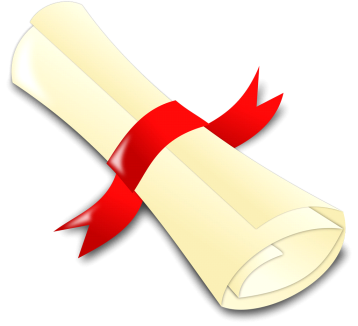 提出日令和　　　年　　　月　　　日会員氏名所属名称所属住所・電話番号